Пост-релизоб организации и проведении мероприятий по привлечению детского контингента в творческие объединения ДДиЮ «Факел»Педагогами ДДиЮ «Факел» традиционно были организованы и проведены в школах №42 и №50 информационные акции с целью информирования и привлечения детского контингента в творческие объединения МБОУ ДО ДДиЮ «Факел».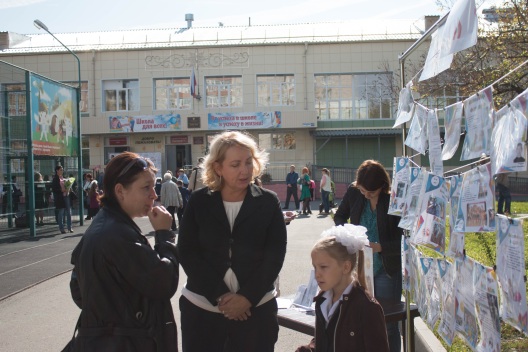 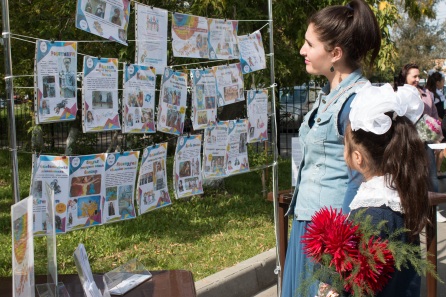 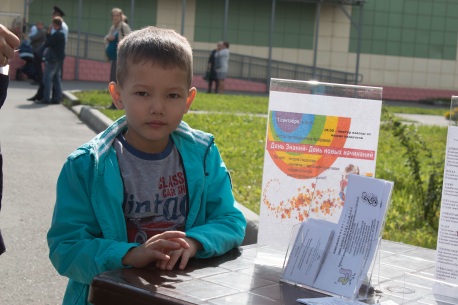 На информационных стендах были представлены творческие объединения различных направленностей:Джазовая студия Студия эстрадного вокала «Акцент»Вокальная студия «Благозвучие»Акробатический рок-н-роллБальные танцыШахматный клуб «Белая ладья»Изостудия «Волшебная кисточка»Студия творчества «Умелые пальчики»Хореографический ансамбль народного танца «Улыбка»Студия эстрадного танца «Спектр»Театр моды «Амазонки»Студия дизайна «Анфиса»Театральная студия «Театр+игра»Основы парикмахерского искусстваНогтевой дизайнПрограмма компьютерного обучения «Childrens.com»Образовательная робототехника«Роботыбум» Мастерская эффективного общенияАнглийский язык ЛогопедДрево жизниВолонтерское направление	В рамках информационной акции сотрудники ДДиЮ «Факел» познакомили большое количество детей и взрослых с деятельностью учреждения дополнительного образования, пригласили в творческие объединения и на праздничное мероприятие, посвящённое Дню знаний.	В течение всей работы информационного стенда были заинтересованы дети, подростки и родители. Был выявлен огромный интерес к творческим объединениям ДДиЮ «Факел» и к деятельности учреждения в целом.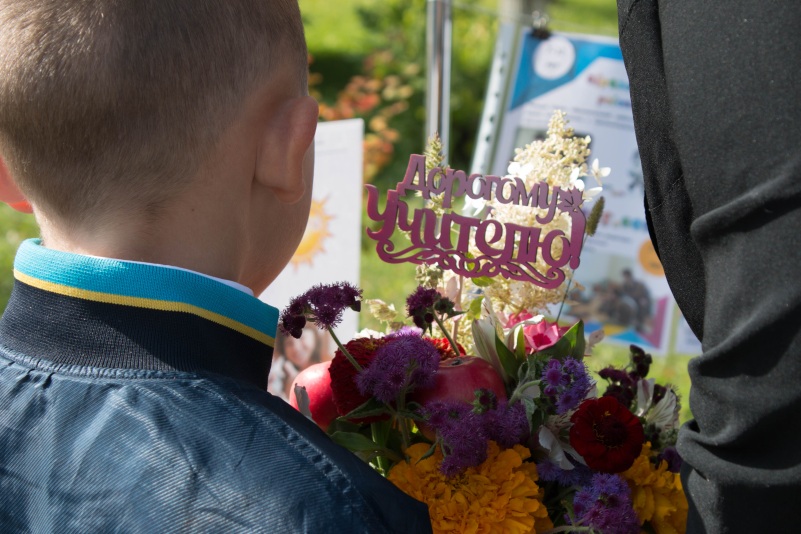 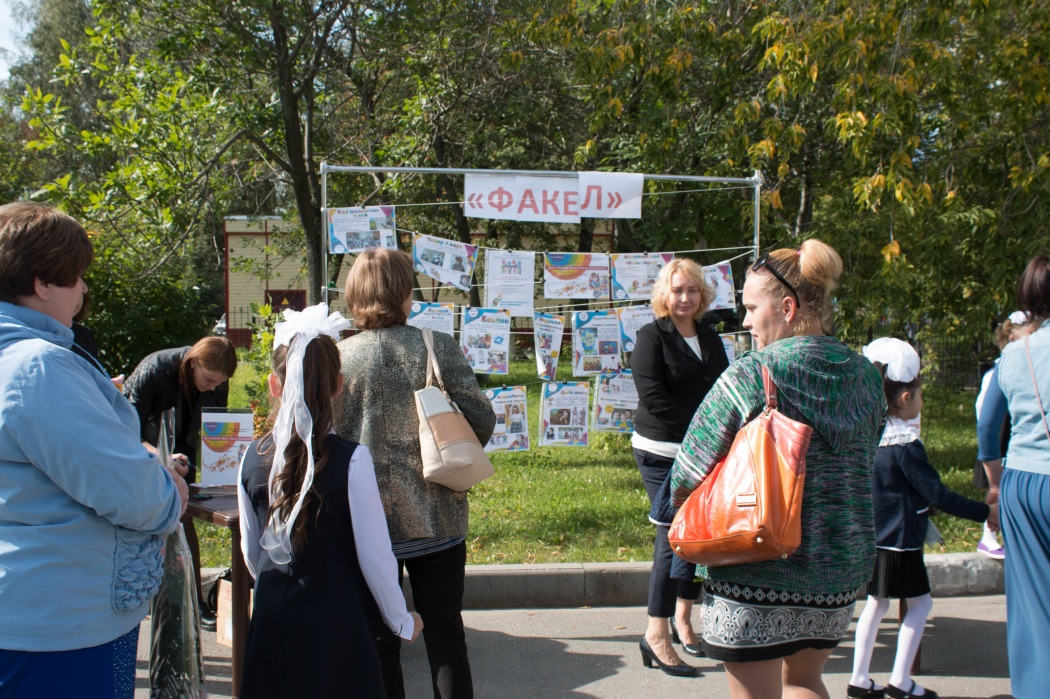 